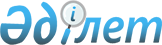 Об определении целевых групп населения и мер по содействию их занятости и социальной защите в 2010 годуПостановление акимата Узункольского района Костанайской области от 5 февраля 2010 года № 63. Зарегистрировано Управлением юстиции Узункольского района Костанайской области 4 марта 2010 года № 9-19-122

      В соответствии со статьями 5, 7 Закона Республики Казахстан "О занятости населения" от 23 января 2001 года, статьей 31 Закона Республики Казахстан от 23 января 2001 года "О местном государственном управлении и самоуправлении в Республике Казахстан", акимат Узункольского района ПОСТАНОВЛЯЕТ:



      1. Определить целевыми группами населения следующие категории:

      1) малообеспеченные;

      2) молодежь в возрасте до двадцати одного года;

      3) воспитанники детских домов, дети-сироты и дети, оставшиеся без попечения родителей, в возрасте до двадцати трех лет;

      4) одинокие, многодетные родители, воспитывающие несовершеннолетних детей;

      5) граждане, имеющие на содержании лиц, которые в порядке, установленном законодательством Республики Казахстан, признаны нуждающимися в постоянном уходе, помощи или надзоре;

      6) лица предпенсионного возраста (за два года до выхода на пенсию по возрасту);

      7) инвалиды;

      8) лица, уволенные из рядов Вооруженных Сил Республики Казахстан;

      9)лица, освобожденные из мест лишения свободы и (или) принудительного лечения;

      10) оралманы;

      11) выпускники организаций высшего и послевузовского образования;

      12) лица, высвобожденные в связи с ликвидацией работодателя-юридического лица либо прекращением деятельности работодателя-физического лица, сокращением численности или штата работников;

      13) молодежь в возрасте от двадцати одного года до двадцати девяти лет;

      14) безработные не работавшие три и более месяцев;

      15) безработные старше пятидесяти лет;

      16) лица ранее не работавшие.

      Сноска. Пункт 1 дополнен подпунктами 14), 15), 16) в соответствии с постановлением акимата Узункольского района Костанайской области от 05.04.2010 № 140 (порядок введения в действие см. в пункте 2).



      2. Начальнику государственного учреждения "Отдел занятости и социальных программ Узункольского района":

      обеспечить содействие в трудоустройстве лиц, относящихся к целевым группам населения.



      3. Контроль за исполнением настоящего постановления возложить на заместителя акима Узункольского района Слесарь М.В.



      4. Отменить постановление акимата Узункольского района от 18 января 2010 года № 24 "Об определении целевых групп населения и мер по содействию их занятости и социальной защите в 2010 году".



      5. Настоящее постановление вводится в действие по истечении десяти календарных дней после дня его первого официального опубликования.      Аким Узункольского района                  А. Сейфуллин      СОГЛАСОВАНО:      Государственное учреждение

      "Отдел занятости и социальных

      программ Узункольского района"

      начальник

      _________________ Е. Кудабаев

      5 февраля 2010 года
					© 2012. РГП на ПХВ «Институт законодательства и правовой информации Республики Казахстан» Министерства юстиции Республики Казахстан
				